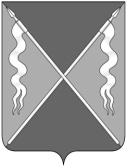 Р Е Ш Е Н И ЕСОВЕТА ЛЕНИНГРАДСКОГО СЕЛЬСКОГО ПОСЕЛЕНИЯЛЕНИНГРАДСКОГО РАЙОНАот 28 июня 2022 года                                                                                            № 30станица ЛенинградскаяОб утверждении отчета об исполнении бюджета Ленинградского сельского поселения Ленинградского района за 2021 годВ соответствии со статьей 9 Бюджетного кодекса Российской Федерации, статьей 6 решения Совета Ленинградского сельского поселения Ленинградского района от 10 февраля 2012 года № 3 «Об утверждении Положения о бюджетном процессе в Ленинградском сельском поселении Ленинградского района», руководствуясь Уставом Ленинградского сельского поселения Ленинградского района, Совет Ленинградского сельского поселения Ленинградского района р е ш и л:1. Утвердить отчет об исполнении бюджета Ленинградского сельского поселения Ленинградского района за 2021 год по доходам в сумме 414486,9 тысяч рублей, по расходам в сумме 412279,6 тысяч рублей с превышением доходов над расходами (профицит бюджета поселения) в сумме 2207,3 тысяч рублей и со следующими показателями:1) доходы бюджета поселения по кодам классификации доходов бюджетов за 2021 год (приложение 1);2) ведомственная структура расходов бюджета поселения за 2021 год (приложение 2);3) расходы бюджета поселения по разделам, подразделам классификации расходов бюджетов за 2021 (приложение 3);4) источники финансирования дефицита бюджета поселения по кодам классификации источников финансирования дефицитов бюджетов за 2021 год (приложение 4). 2.. Отделу по организационно-правовой и кадровой политике администрации Ленинградского сельского поселения Ленинградского района (Кузнецов С.Б.) обеспечить размещение настоящего решения на официальном интернет-портале Администрации Ленинградского сельского поселения Ленинградского района (www.adminlenposel.ru).3. Контроль за выполнением настоящего решения возложить на комиссию Совета Ленинградского сельского поселения по вопросам экономики, бюджета, налогам и имущественных отношений (Красуля Н.Е.).4. Настоящее решение вступает в силу со дня его официального опубликования в печатном периодическом издании - газете «Степные зори».Глава Ленинградского сельского поселенияЛенинградского района                                                            И.С. СкоробогаченкоПредседатель СоветаЛенинградского сельского поселенияЛенинградского района                                                                  А.А. Калашников